¿Cómo son tus clases?Evaluación interpersonalWith a partner, you will greet and discuss your school schedule in front of the teacher. You will draw a number out of a hat that represents the class period you must discuss. Therefore, you must be prepared to discuss all of your classesYou can use pictures from the question cards we practice with, but you may not use notes.In addition, you must discuss another aspect of your schedule from a drawn card: what you do at lunch, after school (después de la escuela), or what you favorite or least favorite class is.Review the rubric on the back and remember that your evaluation is based on:your variety of vocabularyyour sentence structurehow well you are understoodhow well you understandto what degree your errors affect your communicationyour completion of the taskFecha de evaluación interpersonal: __________________________________________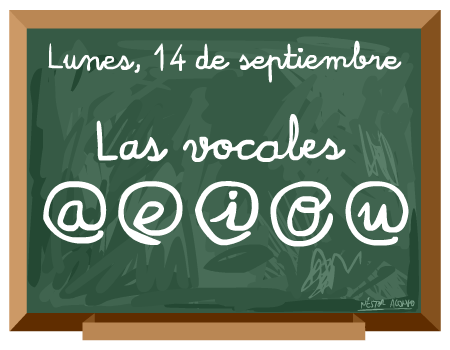 Criterio de evaluación:						Nombre: _________________________________________¿Cómo son tus clases?, Español 1				Clase/Hora:_____________ Fecha: ___________________		MAJOR FOCUS	MINOR FOCUS												Más comentarios:Proficiency levels NoviceLowNoviceMidNoviceHighIntermediate LowWhat language do I use?VocabularioI can use a small number of repetitive words and phrases for common objects and actions.limited words and phrasescommon subjectsrepetitionfamiliar words and phrasessome elaboration, opinion variety of words and phrases on range of familiar topicsbegin to give details and elaborate How do I use language?EstructuraI can use some simple words to provide basic information.wordsphrasessimple sentencesphrasesoriginal sentencesstrings of sentences to express thoughtsHow well am I understood during task?ComprensibilidadI can be understood only with great effort.understood with difficulty by those accustomed to learnermostly understood by those accustomed to learnerunderstood by those accustomed to learnerHow well do I understand?Comprensión (only Interpersonal task)understand some isolated wordsunderstand some simple questions and statements frequently need to hear things againunderstand simple questions and statements sometimes I need to hear things againunderstand questions and statementssometimes I need to hear things againHow well do I use the language?Language controlmy errors prevent communicationmy errors sometimes prevent communicationmy errors do not prevent communicationfew to no errorsHow much language did I deliver?Task completionlittle of task completemost of task completetask completewent above task